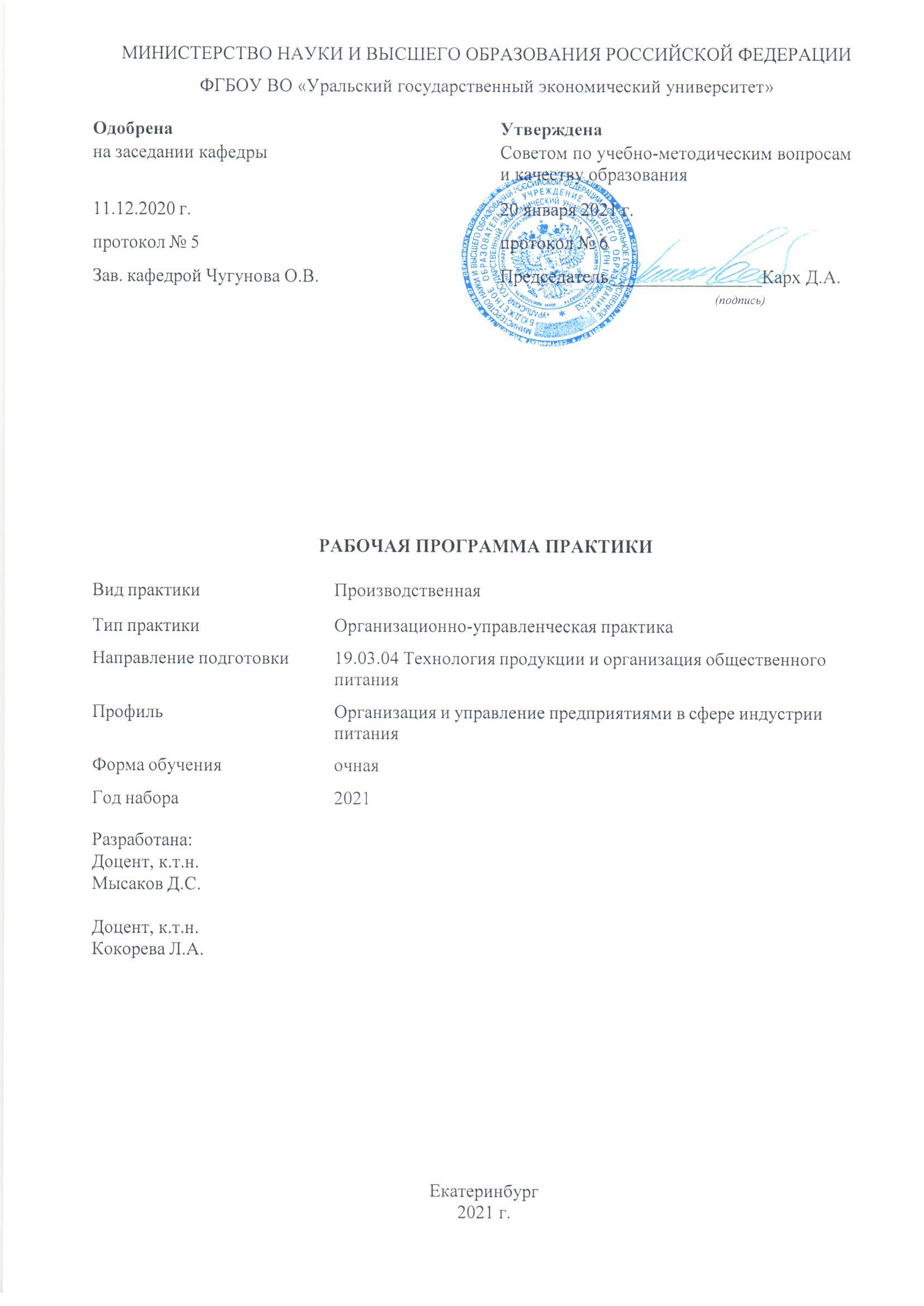 СОДЕРЖАНИЕСОДЕРЖАНИЕВВЕДЕНИЕ31. ЦЕЛЬ, ВИД,ТИП, СПОСОБ (ПРИ НАЛИЧИИ) И ФОРМЫ ПРОВЕДЕНИЯ ПРАКТИКИ31. ЦЕЛЬ, ВИД,ТИП, СПОСОБ (ПРИ НАЛИЧИИ) И ФОРМЫ ПРОВЕДЕНИЯ ПРАКТИКИ2. МЕСТО ПРАКТИКИ В СТРУКТУРЕ ОПОП33. ОБЪЕМ ПРАКТИКИ34. ПЛАНИРУЕМЫЕ РЕЗУЛЬТАТЫ ОСВОЕНИЯ ОПОП35. ТЕМАТИЧЕСКИЙ ПЛАН56. ФОРМЫ ТЕКУЩЕГО КОНТРОЛЯ И ПРОМЕЖУТОЧНОЙ АТТЕСТАЦИИШКАЛЫ ОЦЕНИВАНИЯ66. ФОРМЫ ТЕКУЩЕГО КОНТРОЛЯ И ПРОМЕЖУТОЧНОЙ АТТЕСТАЦИИШКАЛЫ ОЦЕНИВАНИЯ7.  СОДЕРЖАНИЕ ПРАКТИКИ88. ОСОБЕННОСТИ ОРГАНИЗАЦИИ ПРАКТИКИ ДЛЯ ЛИЦ С ОГРАНИЧЕННЫМИ ВОЗМОЖНОСТЯМИ ЗДОРОВЬЯ98. ОСОБЕННОСТИ ОРГАНИЗАЦИИ ПРАКТИКИ ДЛЯ ЛИЦ С ОГРАНИЧЕННЫМИ ВОЗМОЖНОСТЯМИ ЗДОРОВЬЯ9. ПЕРЕЧЕНЬ ОСНОВНОЙ И ДОПОЛНИТЕЛЬНОЙ УЧЕБНОЙ ЛИТЕРАТУРЫ, НЕОБХОДИМОЙ ДЛЯ ПРОХОЖДЕНИЯ ПРАКТИКИ109. ПЕРЕЧЕНЬ ОСНОВНОЙ И ДОПОЛНИТЕЛЬНОЙ УЧЕБНОЙ ЛИТЕРАТУРЫ, НЕОБХОДИМОЙ ДЛЯ ПРОХОЖДЕНИЯ ПРАКТИКИ10. ПЕРЕЧЕНЬ ИНФОРМАЦИОННЫХ ТЕХНОЛОГИЙ, ВКЛЮЧАЯ ПЕРЕЧЕНЬ ЛИЦЕНЗИОННОГО ПРОГРАММНОГО ОБЕСПЕЧЕНИЯ И ИНФОРМАЦИОННЫХ СПРАВОЧНЫХ СИСТЕМ,  ОНЛАЙН КУРСОВ, ИСПОЛЬЗУЕМЫХ ПРИ ПРОХОЖДЕНИИ ПРАКТИКИ1010. ПЕРЕЧЕНЬ ИНФОРМАЦИОННЫХ ТЕХНОЛОГИЙ, ВКЛЮЧАЯ ПЕРЕЧЕНЬ ЛИЦЕНЗИОННОГО ПРОГРАММНОГО ОБЕСПЕЧЕНИЯ И ИНФОРМАЦИОННЫХ СПРАВОЧНЫХ СИСТЕМ,  ОНЛАЙН КУРСОВ, ИСПОЛЬЗУЕМЫХ ПРИ ПРОХОЖДЕНИИ ПРАКТИКИ11. ОПИСАНИЕ МАТЕРИАЛЬНО-ТЕХНИЧЕСКОЙ БАЗЫ, НЕОБХОДИМОЙ ДЛЯ ПРОХОЖДЕНИЯ ПРАКТИКИ1211. ОПИСАНИЕ МАТЕРИАЛЬНО-ТЕХНИЧЕСКОЙ БАЗЫ, НЕОБХОДИМОЙ ДЛЯ ПРОХОЖДЕНИЯ ПРАКТИКИВВЕДЕНИЕ ВВЕДЕНИЕ ВВЕДЕНИЕ ВВЕДЕНИЕ ВВЕДЕНИЕ ВВЕДЕНИЕ ВВЕДЕНИЕ ВВЕДЕНИЕ ВВЕДЕНИЕ ВВЕДЕНИЕ ВВЕДЕНИЕ ВВЕДЕНИЕ ВВЕДЕНИЕ ВВЕДЕНИЕ ВВЕДЕНИЕ ВВЕДЕНИЕ ВВЕДЕНИЕ ВВЕДЕНИЕ ВВЕДЕНИЕ ВВЕДЕНИЕ ВВЕДЕНИЕ ВВЕДЕНИЕ ВВЕДЕНИЕ Программа практики является частью основной профессиональной образовательной программы высшего образования - программы бакалавриата, разработанной в соответствии с ФГОС ВОПрограмма практики является частью основной профессиональной образовательной программы высшего образования - программы бакалавриата, разработанной в соответствии с ФГОС ВОПрограмма практики является частью основной профессиональной образовательной программы высшего образования - программы бакалавриата, разработанной в соответствии с ФГОС ВОПрограмма практики является частью основной профессиональной образовательной программы высшего образования - программы бакалавриата, разработанной в соответствии с ФГОС ВОПрограмма практики является частью основной профессиональной образовательной программы высшего образования - программы бакалавриата, разработанной в соответствии с ФГОС ВОПрограмма практики является частью основной профессиональной образовательной программы высшего образования - программы бакалавриата, разработанной в соответствии с ФГОС ВОПрограмма практики является частью основной профессиональной образовательной программы высшего образования - программы бакалавриата, разработанной в соответствии с ФГОС ВОПрограмма практики является частью основной профессиональной образовательной программы высшего образования - программы бакалавриата, разработанной в соответствии с ФГОС ВОПрограмма практики является частью основной профессиональной образовательной программы высшего образования - программы бакалавриата, разработанной в соответствии с ФГОС ВОПрограмма практики является частью основной профессиональной образовательной программы высшего образования - программы бакалавриата, разработанной в соответствии с ФГОС ВОПрограмма практики является частью основной профессиональной образовательной программы высшего образования - программы бакалавриата, разработанной в соответствии с ФГОС ВОПрограмма практики является частью основной профессиональной образовательной программы высшего образования - программы бакалавриата, разработанной в соответствии с ФГОС ВОПрограмма практики является частью основной профессиональной образовательной программы высшего образования - программы бакалавриата, разработанной в соответствии с ФГОС ВОПрограмма практики является частью основной профессиональной образовательной программы высшего образования - программы бакалавриата, разработанной в соответствии с ФГОС ВОПрограмма практики является частью основной профессиональной образовательной программы высшего образования - программы бакалавриата, разработанной в соответствии с ФГОС ВОПрограмма практики является частью основной профессиональной образовательной программы высшего образования - программы бакалавриата, разработанной в соответствии с ФГОС ВОПрограмма практики является частью основной профессиональной образовательной программы высшего образования - программы бакалавриата, разработанной в соответствии с ФГОС ВОПрограмма практики является частью основной профессиональной образовательной программы высшего образования - программы бакалавриата, разработанной в соответствии с ФГОС ВОПрограмма практики является частью основной профессиональной образовательной программы высшего образования - программы бакалавриата, разработанной в соответствии с ФГОС ВОПрограмма практики является частью основной профессиональной образовательной программы высшего образования - программы бакалавриата, разработанной в соответствии с ФГОС ВОПрограмма практики является частью основной профессиональной образовательной программы высшего образования - программы бакалавриата, разработанной в соответствии с ФГОС ВОПрограмма практики является частью основной профессиональной образовательной программы высшего образования - программы бакалавриата, разработанной в соответствии с ФГОС ВОПрограмма практики является частью основной профессиональной образовательной программы высшего образования - программы бакалавриата, разработанной в соответствии с ФГОС ВОФГОС ВОФГОС ВОФГОС ВОФГОС ВОФГОС ВОФедеральный государственный образовательный стандарт высшего образования - бакалавриат по направлению подготовки 19.03.04 Технология продукции и организация общественного питания (приказ Минобрнауки России от 17.08.2020 г. № 1047)Федеральный государственный образовательный стандарт высшего образования - бакалавриат по направлению подготовки 19.03.04 Технология продукции и организация общественного питания (приказ Минобрнауки России от 17.08.2020 г. № 1047)Федеральный государственный образовательный стандарт высшего образования - бакалавриат по направлению подготовки 19.03.04 Технология продукции и организация общественного питания (приказ Минобрнауки России от 17.08.2020 г. № 1047)Федеральный государственный образовательный стандарт высшего образования - бакалавриат по направлению подготовки 19.03.04 Технология продукции и организация общественного питания (приказ Минобрнауки России от 17.08.2020 г. № 1047)Федеральный государственный образовательный стандарт высшего образования - бакалавриат по направлению подготовки 19.03.04 Технология продукции и организация общественного питания (приказ Минобрнауки России от 17.08.2020 г. № 1047)Федеральный государственный образовательный стандарт высшего образования - бакалавриат по направлению подготовки 19.03.04 Технология продукции и организация общественного питания (приказ Минобрнауки России от 17.08.2020 г. № 1047)Федеральный государственный образовательный стандарт высшего образования - бакалавриат по направлению подготовки 19.03.04 Технология продукции и организация общественного питания (приказ Минобрнауки России от 17.08.2020 г. № 1047)Федеральный государственный образовательный стандарт высшего образования - бакалавриат по направлению подготовки 19.03.04 Технология продукции и организация общественного питания (приказ Минобрнауки России от 17.08.2020 г. № 1047)Федеральный государственный образовательный стандарт высшего образования - бакалавриат по направлению подготовки 19.03.04 Технология продукции и организация общественного питания (приказ Минобрнауки России от 17.08.2020 г. № 1047)Федеральный государственный образовательный стандарт высшего образования - бакалавриат по направлению подготовки 19.03.04 Технология продукции и организация общественного питания (приказ Минобрнауки России от 17.08.2020 г. № 1047)Федеральный государственный образовательный стандарт высшего образования - бакалавриат по направлению подготовки 19.03.04 Технология продукции и организация общественного питания (приказ Минобрнауки России от 17.08.2020 г. № 1047)Федеральный государственный образовательный стандарт высшего образования - бакалавриат по направлению подготовки 19.03.04 Технология продукции и организация общественного питания (приказ Минобрнауки России от 17.08.2020 г. № 1047)Федеральный государственный образовательный стандарт высшего образования - бакалавриат по направлению подготовки 19.03.04 Технология продукции и организация общественного питания (приказ Минобрнауки России от 17.08.2020 г. № 1047)Федеральный государственный образовательный стандарт высшего образования - бакалавриат по направлению подготовки 19.03.04 Технология продукции и организация общественного питания (приказ Минобрнауки России от 17.08.2020 г. № 1047)Федеральный государственный образовательный стандарт высшего образования - бакалавриат по направлению подготовки 19.03.04 Технология продукции и организация общественного питания (приказ Минобрнауки России от 17.08.2020 г. № 1047)Федеральный государственный образовательный стандарт высшего образования - бакалавриат по направлению подготовки 19.03.04 Технология продукции и организация общественного питания (приказ Минобрнауки России от 17.08.2020 г. № 1047)1. ЦЕЛЬ, ВИД, ТИП, СПОСОБ И ФОРМЫ ПРОВЕДЕНИЯ ПРАКТИКИ 1. ЦЕЛЬ, ВИД, ТИП, СПОСОБ И ФОРМЫ ПРОВЕДЕНИЯ ПРАКТИКИ 1. ЦЕЛЬ, ВИД, ТИП, СПОСОБ И ФОРМЫ ПРОВЕДЕНИЯ ПРАКТИКИ 1. ЦЕЛЬ, ВИД, ТИП, СПОСОБ И ФОРМЫ ПРОВЕДЕНИЯ ПРАКТИКИ 1. ЦЕЛЬ, ВИД, ТИП, СПОСОБ И ФОРМЫ ПРОВЕДЕНИЯ ПРАКТИКИ 1. ЦЕЛЬ, ВИД, ТИП, СПОСОБ И ФОРМЫ ПРОВЕДЕНИЯ ПРАКТИКИ 1. ЦЕЛЬ, ВИД, ТИП, СПОСОБ И ФОРМЫ ПРОВЕДЕНИЯ ПРАКТИКИ 1. ЦЕЛЬ, ВИД, ТИП, СПОСОБ И ФОРМЫ ПРОВЕДЕНИЯ ПРАКТИКИ 1. ЦЕЛЬ, ВИД, ТИП, СПОСОБ И ФОРМЫ ПРОВЕДЕНИЯ ПРАКТИКИ 1. ЦЕЛЬ, ВИД, ТИП, СПОСОБ И ФОРМЫ ПРОВЕДЕНИЯ ПРАКТИКИ 1. ЦЕЛЬ, ВИД, ТИП, СПОСОБ И ФОРМЫ ПРОВЕДЕНИЯ ПРАКТИКИ 1. ЦЕЛЬ, ВИД, ТИП, СПОСОБ И ФОРМЫ ПРОВЕДЕНИЯ ПРАКТИКИ 1. ЦЕЛЬ, ВИД, ТИП, СПОСОБ И ФОРМЫ ПРОВЕДЕНИЯ ПРАКТИКИ 1. ЦЕЛЬ, ВИД, ТИП, СПОСОБ И ФОРМЫ ПРОВЕДЕНИЯ ПРАКТИКИ 1. ЦЕЛЬ, ВИД, ТИП, СПОСОБ И ФОРМЫ ПРОВЕДЕНИЯ ПРАКТИКИ 1. ЦЕЛЬ, ВИД, ТИП, СПОСОБ И ФОРМЫ ПРОВЕДЕНИЯ ПРАКТИКИ 1. ЦЕЛЬ, ВИД, ТИП, СПОСОБ И ФОРМЫ ПРОВЕДЕНИЯ ПРАКТИКИ 1. ЦЕЛЬ, ВИД, ТИП, СПОСОБ И ФОРМЫ ПРОВЕДЕНИЯ ПРАКТИКИ 1. ЦЕЛЬ, ВИД, ТИП, СПОСОБ И ФОРМЫ ПРОВЕДЕНИЯ ПРАКТИКИ 1. ЦЕЛЬ, ВИД, ТИП, СПОСОБ И ФОРМЫ ПРОВЕДЕНИЯ ПРАКТИКИ 1. ЦЕЛЬ, ВИД, ТИП, СПОСОБ И ФОРМЫ ПРОВЕДЕНИЯ ПРАКТИКИ 1. ЦЕЛЬ, ВИД, ТИП, СПОСОБ И ФОРМЫ ПРОВЕДЕНИЯ ПРАКТИКИ 1. ЦЕЛЬ, ВИД, ТИП, СПОСОБ И ФОРМЫ ПРОВЕДЕНИЯ ПРАКТИКИ Целью является формирования компетенций в соответствии с видами профессиональной деятельности, на которые ориентирована программа, для готовности к решениям профессиональных задач.Целью является формирования компетенций в соответствии с видами профессиональной деятельности, на которые ориентирована программа, для готовности к решениям профессиональных задач.Целью является формирования компетенций в соответствии с видами профессиональной деятельности, на которые ориентирована программа, для готовности к решениям профессиональных задач.Целью является формирования компетенций в соответствии с видами профессиональной деятельности, на которые ориентирована программа, для готовности к решениям профессиональных задач.Целью является формирования компетенций в соответствии с видами профессиональной деятельности, на которые ориентирована программа, для готовности к решениям профессиональных задач.Целью является формирования компетенций в соответствии с видами профессиональной деятельности, на которые ориентирована программа, для готовности к решениям профессиональных задач.Целью является формирования компетенций в соответствии с видами профессиональной деятельности, на которые ориентирована программа, для готовности к решениям профессиональных задач.Целью является формирования компетенций в соответствии с видами профессиональной деятельности, на которые ориентирована программа, для готовности к решениям профессиональных задач.Целью является формирования компетенций в соответствии с видами профессиональной деятельности, на которые ориентирована программа, для готовности к решениям профессиональных задач.Целью является формирования компетенций в соответствии с видами профессиональной деятельности, на которые ориентирована программа, для готовности к решениям профессиональных задач.Целью является формирования компетенций в соответствии с видами профессиональной деятельности, на которые ориентирована программа, для готовности к решениям профессиональных задач.Целью является формирования компетенций в соответствии с видами профессиональной деятельности, на которые ориентирована программа, для готовности к решениям профессиональных задач.Целью является формирования компетенций в соответствии с видами профессиональной деятельности, на которые ориентирована программа, для готовности к решениям профессиональных задач.Целью является формирования компетенций в соответствии с видами профессиональной деятельности, на которые ориентирована программа, для готовности к решениям профессиональных задач.Целью является формирования компетенций в соответствии с видами профессиональной деятельности, на которые ориентирована программа, для готовности к решениям профессиональных задач.Целью является формирования компетенций в соответствии с видами профессиональной деятельности, на которые ориентирована программа, для готовности к решениям профессиональных задач.Целью является формирования компетенций в соответствии с видами профессиональной деятельности, на которые ориентирована программа, для готовности к решениям профессиональных задач.Целью является формирования компетенций в соответствии с видами профессиональной деятельности, на которые ориентирована программа, для готовности к решениям профессиональных задач.Целью является формирования компетенций в соответствии с видами профессиональной деятельности, на которые ориентирована программа, для готовности к решениям профессиональных задач.Целью является формирования компетенций в соответствии с видами профессиональной деятельности, на которые ориентирована программа, для готовности к решениям профессиональных задач.Целью является формирования компетенций в соответствии с видами профессиональной деятельности, на которые ориентирована программа, для готовности к решениям профессиональных задач.Целью является формирования компетенций в соответствии с видами профессиональной деятельности, на которые ориентирована программа, для готовности к решениям профессиональных задач.Целью является формирования компетенций в соответствии с видами профессиональной деятельности, на которые ориентирована программа, для готовности к решениям профессиональных задач.Вид практики: Вид практики: Вид практики: Вид практики: Вид практики: Производственная Производственная Производственная Производственная Производственная Производственная Производственная Производственная Производственная Производственная Производственная Тип практики: Тип практики: Тип практики: Тип практики: Тип практики: Организационно-управленческая практика Организационно-управленческая практика Организационно-управленческая практика Организационно-управленческая практика Организационно-управленческая практика Организационно-управленческая практика Организационно-управленческая практика Организационно-управленческая практика Организационно-управленческая практика Организационно-управленческая практика Организационно-управленческая практика Способы проведения практики: Способы проведения практики: Способы проведения практики: Способы проведения практики: Способы проведения практики: Способы проведения практики: Способы проведения практики: Способы проведения практики: Способы проведения практики: Способы проведения практики: Способы проведения практики: Способы проведения практики: Способы проведения практики: стационарная стационарная стационарная стационарная стационарная стационарная стационарная Формы проведения практики: Формы проведения практики: Формы проведения практики: Формы проведения практики: Формы проведения практики: Формы проведения практики: Формы проведения практики: Формы проведения практики: Формы проведения практики: Формы проведения практики: дискретно - по видам практик дискретно - по видам практик дискретно - по видам практик дискретно - по видам практик дискретно - по видам практик дискретно - по видам практик дискретно - по видам практик дискретно - по видам практик дискретно - по видам практик дискретно - по видам практик дискретно - по видам практик дискретно - по видам практик дискретно - по видам практик дискретно - по видам практик дискретно - по видам практик Практика может быть проведена с использованием дистанционных  образовательных технологий и электронного обучения.Практика может быть проведена с использованием дистанционных  образовательных технологий и электронного обучения.Практика может быть проведена с использованием дистанционных  образовательных технологий и электронного обучения.Практика может быть проведена с использованием дистанционных  образовательных технологий и электронного обучения.Практика может быть проведена с использованием дистанционных  образовательных технологий и электронного обучения.Практика может быть проведена с использованием дистанционных  образовательных технологий и электронного обучения.Практика может быть проведена с использованием дистанционных  образовательных технологий и электронного обучения.Практика может быть проведена с использованием дистанционных  образовательных технологий и электронного обучения.Практика может быть проведена с использованием дистанционных  образовательных технологий и электронного обучения.Практика может быть проведена с использованием дистанционных  образовательных технологий и электронного обучения.Практика может быть проведена с использованием дистанционных  образовательных технологий и электронного обучения.Практика может быть проведена с использованием дистанционных  образовательных технологий и электронного обучения.Практика может быть проведена с использованием дистанционных  образовательных технологий и электронного обучения.Практика может быть проведена с использованием дистанционных  образовательных технологий и электронного обучения.Практика может быть проведена с использованием дистанционных  образовательных технологий и электронного обучения.Практика может быть проведена с использованием дистанционных  образовательных технологий и электронного обучения.Практика может быть проведена с использованием дистанционных  образовательных технологий и электронного обучения.Практика может быть проведена с использованием дистанционных  образовательных технологий и электронного обучения.Практика может быть проведена с использованием дистанционных  образовательных технологий и электронного обучения.Практика может быть проведена с использованием дистанционных  образовательных технологий и электронного обучения.Практика может быть проведена с использованием дистанционных  образовательных технологий и электронного обучения.Практика может быть проведена с использованием дистанционных  образовательных технологий и электронного обучения.Практика может быть проведена с использованием дистанционных  образовательных технологий и электронного обучения.2. МЕСТО ПРАКТИКИ В СТРУКТУРЕ ОПОП 2. МЕСТО ПРАКТИКИ В СТРУКТУРЕ ОПОП 2. МЕСТО ПРАКТИКИ В СТРУКТУРЕ ОПОП 2. МЕСТО ПРАКТИКИ В СТРУКТУРЕ ОПОП 2. МЕСТО ПРАКТИКИ В СТРУКТУРЕ ОПОП 2. МЕСТО ПРАКТИКИ В СТРУКТУРЕ ОПОП 2. МЕСТО ПРАКТИКИ В СТРУКТУРЕ ОПОП 2. МЕСТО ПРАКТИКИ В СТРУКТУРЕ ОПОП 2. МЕСТО ПРАКТИКИ В СТРУКТУРЕ ОПОП 2. МЕСТО ПРАКТИКИ В СТРУКТУРЕ ОПОП 2. МЕСТО ПРАКТИКИ В СТРУКТУРЕ ОПОП 2. МЕСТО ПРАКТИКИ В СТРУКТУРЕ ОПОП 2. МЕСТО ПРАКТИКИ В СТРУКТУРЕ ОПОП 2. МЕСТО ПРАКТИКИ В СТРУКТУРЕ ОПОП 2. МЕСТО ПРАКТИКИ В СТРУКТУРЕ ОПОП 2. МЕСТО ПРАКТИКИ В СТРУКТУРЕ ОПОП 2. МЕСТО ПРАКТИКИ В СТРУКТУРЕ ОПОП 2. МЕСТО ПРАКТИКИ В СТРУКТУРЕ ОПОП 2. МЕСТО ПРАКТИКИ В СТРУКТУРЕ ОПОП 2. МЕСТО ПРАКТИКИ В СТРУКТУРЕ ОПОП 2. МЕСТО ПРАКТИКИ В СТРУКТУРЕ ОПОП 2. МЕСТО ПРАКТИКИ В СТРУКТУРЕ ОПОП 2. МЕСТО ПРАКТИКИ В СТРУКТУРЕ ОПОП Практика в полном объеме относится к вариативной части учебного плана.Практика в полном объеме относится к вариативной части учебного плана.Практика в полном объеме относится к вариативной части учебного плана.Практика в полном объеме относится к вариативной части учебного плана.Практика в полном объеме относится к вариативной части учебного плана.Практика в полном объеме относится к вариативной части учебного плана.Практика в полном объеме относится к вариативной части учебного плана.Практика в полном объеме относится к вариативной части учебного плана.Практика в полном объеме относится к вариативной части учебного плана.Практика в полном объеме относится к вариативной части учебного плана.Практика в полном объеме относится к вариативной части учебного плана.Практика в полном объеме относится к вариативной части учебного плана.Практика в полном объеме относится к вариативной части учебного плана.Практика в полном объеме относится к вариативной части учебного плана.Практика в полном объеме относится к вариативной части учебного плана.Практика в полном объеме относится к вариативной части учебного плана.Практика в полном объеме относится к вариативной части учебного плана.Практика в полном объеме относится к вариативной части учебного плана.Практика в полном объеме относится к вариативной части учебного плана.Практика в полном объеме относится к вариативной части учебного плана.Практика в полном объеме относится к вариативной части учебного плана.Практика в полном объеме относится к вариативной части учебного плана.Практика в полном объеме относится к вариативной части учебного плана.3. ОБЪЕМ ПРАКТИКИ3. ОБЪЕМ ПРАКТИКИ3. ОБЪЕМ ПРАКТИКИ3. ОБЪЕМ ПРАКТИКИ3. ОБЪЕМ ПРАКТИКИ3. ОБЪЕМ ПРАКТИКИ3. ОБЪЕМ ПРАКТИКИ3. ОБЪЕМ ПРАКТИКИ3. ОБЪЕМ ПРАКТИКИ3. ОБЪЕМ ПРАКТИКИ3. ОБЪЕМ ПРАКТИКИ3. ОБЪЕМ ПРАКТИКИ3. ОБЪЕМ ПРАКТИКИ3. ОБЪЕМ ПРАКТИКИ3. ОБЪЕМ ПРАКТИКИ3. ОБЪЕМ ПРАКТИКИ3. ОБЪЕМ ПРАКТИКИ3. ОБЪЕМ ПРАКТИКИ3. ОБЪЕМ ПРАКТИКИ3. ОБЪЕМ ПРАКТИКИ3. ОБЪЕМ ПРАКТИКИ3. ОБЪЕМ ПРАКТИКИ3. ОБЪЕМ ПРАКТИКИПромежуточный контрольПромежуточный контрольПромежуточный контрольПромежуточный контрольПромежуточный контрольПромежуточный контрольПромежуточный контрольЧасовЧасовЧасовЧасовЧасовЧасовЧасовЧасовЧасовЧасовЧасовЗ.е.Промежуточный контрольПромежуточный контрольПромежуточный контрольПромежуточный контрольПромежуточный контрольПромежуточный контрольПромежуточный контрольВсего за семестрВсего за семестрВсего за семестрВсего за семестрВсего за семестрКонтактная работа .(по уч.зан.)Контактная работа .(по уч.зан.)Контактная работа .(по уч.зан.)Контактная работа .(по уч.зан.)Контактная работа .(по уч.зан.)Самостоятель ная работав том числе подготовка контрольных и курсовыхЗ.е.Промежуточный контрольПромежуточный контрольПромежуточный контрольПромежуточный контрольПромежуточный контрольПромежуточный контрольПромежуточный контрольВсего за семестрВсего за семестрВсего за семестрВсего за семестрВсего за семестрВсегоЛекцииЛекцииЛекцииЛекцииСамостоятель ная работав том числе подготовка контрольных и курсовыхЗ.е.Семестр 6Семестр 6Семестр 6Семестр 6Семестр 6Семестр 6Семестр 6Семестр 6Семестр 6Семестр 6Семестр 6Семестр 6Семестр 6Семестр 6Семестр 6Семестр 6Семестр 6Семестр 6Семестр 6Зачет с оценкойЗачет с оценкойЗачет с оценкойЗачет с оценкойЗачет с оценкойЗачет с оценкойЗачет с оценкой2162162162162162222221464.ПЛАНИРУЕМЫЕ РЕЗУЛЬТАТЫ ОСВОЕНИЯ ОПОП 4.ПЛАНИРУЕМЫЕ РЕЗУЛЬТАТЫ ОСВОЕНИЯ ОПОП 4.ПЛАНИРУЕМЫЕ РЕЗУЛЬТАТЫ ОСВОЕНИЯ ОПОП 4.ПЛАНИРУЕМЫЕ РЕЗУЛЬТАТЫ ОСВОЕНИЯ ОПОП 4.ПЛАНИРУЕМЫЕ РЕЗУЛЬТАТЫ ОСВОЕНИЯ ОПОП 4.ПЛАНИРУЕМЫЕ РЕЗУЛЬТАТЫ ОСВОЕНИЯ ОПОП 4.ПЛАНИРУЕМЫЕ РЕЗУЛЬТАТЫ ОСВОЕНИЯ ОПОП 4.ПЛАНИРУЕМЫЕ РЕЗУЛЬТАТЫ ОСВОЕНИЯ ОПОП 4.ПЛАНИРУЕМЫЕ РЕЗУЛЬТАТЫ ОСВОЕНИЯ ОПОП 4.ПЛАНИРУЕМЫЕ РЕЗУЛЬТАТЫ ОСВОЕНИЯ ОПОП 4.ПЛАНИРУЕМЫЕ РЕЗУЛЬТАТЫ ОСВОЕНИЯ ОПОП 4.ПЛАНИРУЕМЫЕ РЕЗУЛЬТАТЫ ОСВОЕНИЯ ОПОП 4.ПЛАНИРУЕМЫЕ РЕЗУЛЬТАТЫ ОСВОЕНИЯ ОПОП 4.ПЛАНИРУЕМЫЕ РЕЗУЛЬТАТЫ ОСВОЕНИЯ ОПОП 4.ПЛАНИРУЕМЫЕ РЕЗУЛЬТАТЫ ОСВОЕНИЯ ОПОП 4.ПЛАНИРУЕМЫЕ РЕЗУЛЬТАТЫ ОСВОЕНИЯ ОПОП 4.ПЛАНИРУЕМЫЕ РЕЗУЛЬТАТЫ ОСВОЕНИЯ ОПОП 4.ПЛАНИРУЕМЫЕ РЕЗУЛЬТАТЫ ОСВОЕНИЯ ОПОП 4.ПЛАНИРУЕМЫЕ РЕЗУЛЬТАТЫ ОСВОЕНИЯ ОПОП 4.ПЛАНИРУЕМЫЕ РЕЗУЛЬТАТЫ ОСВОЕНИЯ ОПОП 4.ПЛАНИРУЕМЫЕ РЕЗУЛЬТАТЫ ОСВОЕНИЯ ОПОП 4.ПЛАНИРУЕМЫЕ РЕЗУЛЬТАТЫ ОСВОЕНИЯ ОПОП 4.ПЛАНИРУЕМЫЕ РЕЗУЛЬТАТЫ ОСВОЕНИЯ ОПОП В результате прохождения практики у обучающегося  должны быть сформированы компетенции, установленные в соответствии ФГОС ВО.В результате прохождения практики у обучающегося  должны быть сформированы компетенции, установленные в соответствии ФГОС ВО.В результате прохождения практики у обучающегося  должны быть сформированы компетенции, установленные в соответствии ФГОС ВО.В результате прохождения практики у обучающегося  должны быть сформированы компетенции, установленные в соответствии ФГОС ВО.В результате прохождения практики у обучающегося  должны быть сформированы компетенции, установленные в соответствии ФГОС ВО.В результате прохождения практики у обучающегося  должны быть сформированы компетенции, установленные в соответствии ФГОС ВО.В результате прохождения практики у обучающегося  должны быть сформированы компетенции, установленные в соответствии ФГОС ВО.В результате прохождения практики у обучающегося  должны быть сформированы компетенции, установленные в соответствии ФГОС ВО.В результате прохождения практики у обучающегося  должны быть сформированы компетенции, установленные в соответствии ФГОС ВО.В результате прохождения практики у обучающегося  должны быть сформированы компетенции, установленные в соответствии ФГОС ВО.В результате прохождения практики у обучающегося  должны быть сформированы компетенции, установленные в соответствии ФГОС ВО.В результате прохождения практики у обучающегося  должны быть сформированы компетенции, установленные в соответствии ФГОС ВО.В результате прохождения практики у обучающегося  должны быть сформированы компетенции, установленные в соответствии ФГОС ВО.В результате прохождения практики у обучающегося  должны быть сформированы компетенции, установленные в соответствии ФГОС ВО.В результате прохождения практики у обучающегося  должны быть сформированы компетенции, установленные в соответствии ФГОС ВО.В результате прохождения практики у обучающегося  должны быть сформированы компетенции, установленные в соответствии ФГОС ВО.В результате прохождения практики у обучающегося  должны быть сформированы компетенции, установленные в соответствии ФГОС ВО.В результате прохождения практики у обучающегося  должны быть сформированы компетенции, установленные в соответствии ФГОС ВО.В результате прохождения практики у обучающегося  должны быть сформированы компетенции, установленные в соответствии ФГОС ВО.В результате прохождения практики у обучающегося  должны быть сформированы компетенции, установленные в соответствии ФГОС ВО.В результате прохождения практики у обучающегося  должны быть сформированы компетенции, установленные в соответствии ФГОС ВО.В результате прохождения практики у обучающегося  должны быть сформированы компетенции, установленные в соответствии ФГОС ВО.В результате прохождения практики у обучающегося  должны быть сформированы компетенции, установленные в соответствии ФГОС ВО.Профессиональные компетенции (ПК)Профессиональные компетенции (ПК)Профессиональные компетенции (ПК)Профессиональные компетенции (ПК)Профессиональные компетенции (ПК)Профессиональные компетенции (ПК)Профессиональные компетенции (ПК)Профессиональные компетенции (ПК)Профессиональные компетенции (ПК)Профессиональные компетенции (ПК)Профессиональные компетенции (ПК)Профессиональные компетенции (ПК)Профессиональные компетенции (ПК)Профессиональные компетенции (ПК)Профессиональные компетенции (ПК)Профессиональные компетенции (ПК)Профессиональные компетенции (ПК)Профессиональные компетенции (ПК)Профессиональные компетенции (ПК)Профессиональные компетенции (ПК)Профессиональные компетенции (ПК)Профессиональные компетенции (ПК)Профессиональные компетенции (ПК)Шифр и наименование компетенцииШифр и наименование компетенцииШифр и наименование компетенцииШифр и наименование компетенцииШифр и наименование компетенцииШифр и наименование компетенцииШифр и наименование компетенцииШифр и наименование компетенцииШифр и наименование компетенцииШифр и наименование компетенцииШифр и наименование компетенцииИндикаторы достижения компетенцийИндикаторы достижения компетенцийИндикаторы достижения компетенцийИндикаторы достижения компетенцийИндикаторы достижения компетенцийИндикаторы достижения компетенцийИндикаторы достижения компетенцийИндикаторы достижения компетенцийИндикаторы достижения компетенцийИндикаторы достижения компетенцийИндикаторы достижения компетенцийИндикаторы достижения компетенцийорганизационно-управленческийорганизационно-управленческийорганизационно-управленческийорганизационно-управленческийорганизационно-управленческийорганизационно-управленческийорганизационно-управленческийорганизационно-управленческийорганизационно-управленческийорганизационно-управленческийорганизационно-управленческийорганизационно-управленческийорганизационно-управленческийорганизационно-управленческийорганизационно-управленческийорганизационно-управленческийорганизационно-управленческийорганизационно-управленческийорганизационно-управленческийорганизационно-управленческийорганизационно-управленческийорганизационно-управленческийорганизационно-управленческийПК-4 Управление материальными ресурсами и персоналом департаментов (служб, отделов) предприятия питанияИД-1.ПК-4 Знать: законодательство Российской Федерации, регулирующее деятельность предприятий питания; трудовое законодательство Российской Федерации; основы организации деятельности предприятий питания; основы организации, планирования и контроля деятельности подчиненных; теории мотивации и обеспечения лояльности персонала; теории межличностного и делового общения, переговоров, конфликтологии; специализированные компьютерные программы, используемые на предприятиях питания; основы финансового, бухгалтерского и статистического учета на предприятиях питанияПК-4 Управление материальными ресурсами и персоналом департаментов (служб, отделов) предприятия питанияИД-2.ПК-4 Уметь: владеть стратегическими и тактическими методами анализа потребности j департаментов (служб, отделов) предприятия питания в материальных и трудовых ресурсах; осуществлять планирование и организацию деятельности департаментов j (служб, отделов) предприятия питания; осуществлять координацию и контроль, проводить оценку эффективности деятельности департаментов (служб, отделов) предприятия питания; использовать наставничество, делегирование, коучинг и другие современные формы развития руководящего состава и ключевых сотрудников департаментов (служб, отделов) предприятия питания; владеть навыками деловых и межличностных коммуникаций, проведения совещаний в трудовом коллективе; владеть английским языком или другим иностранным языком с учетом характеристик постоянных клиентов предприятия питанияПК-4 Управление материальными ресурсами и персоналом департаментов (служб, отделов) предприятия питанияИД-3.ПК-4 Иметь практический опыт: оценки материальных ресурсов департаментов (служб, отделов); оценки функциональных возможностей персонала департаментов (служб, отделов); планирования текущей деятельности департаментов (служб, отделов) предприятия питания; формирования системы бизнес-процессов, регламентов и стандартов предприятия питания; координации и контроля деятельности департаментов (служб, отделов)ПК-5 Взаимодействие с потребителями и заинтересованными сторонамиИД-1.ПК-5 Знать: законодательство Российской Федерации, регулирующие деятельность предприятий питания;основы организации деятельности предприятий питания; основы межличностного и делового общения, переговоров, конфликтологии, социально-культурных норм бизнес-коммуникаций; методы взаимодействия с потребителями, партнерами и другими заинтересованными сторонами - представителями разных культур; специализированные программы, используемые в письменных коммуникациях, в том числе возможности информационно- телекоммуникационной сети "Интернет"ПК-5 Взаимодействие с потребителями и заинтересованными сторонамиИД-2.ПК-5 Уметь: владеть навыками организации устных и письменных коммуникаций с потребителями, партнерами и заинтересованными сторонами; соблюдать протокол деловых встреч и этикет с учетом национальных и корпоративных особенностей собеседников; владеть английским языком или другим иностранным языком с учетом характеристик постоянных клиентов предприятия питанияПК-5 Взаимодействие с потребителями и заинтересованными сторонамиИД-3.ПК-5 Иметь практический опыт: проведения встреч, переговоров и презентаций продукции и услуг предприятия питания потребителям, партнерам и заинтересованным сторонам; разрешения проблемных ситуаций потребителей, партнеров и заинтересованных сторонПК-6 Контроль и оценка эффективности деятельности департаментов (служб, отделов) предприятия питанияПК-6 Контроль и оценка эффективности деятельности департаментов (служб, отделов) предприятия питанияИД-1.ПК-6 Знать: законодательство Российской Федерации, регулирующее деятельность предприятий питания; принципы и методы организации системы контроля работы персонала предприятий питания;способы оценки соответствия качества выполняемых работ разработанным на предприятии регламентам и стандартам;методы оценки эффективности системы контроля деятельности департаментов (служб, отделов) предприятий питанияИД-1.ПК-6 Знать: законодательство Российской Федерации, регулирующее деятельность предприятий питания; принципы и методы организации системы контроля работы персонала предприятий питания;способы оценки соответствия качества выполняемых работ разработанным на предприятии регламентам и стандартам;методы оценки эффективности системы контроля деятельности департаментов (служб, отделов) предприятий питанияИД-1.ПК-6 Знать: законодательство Российской Федерации, регулирующее деятельность предприятий питания; принципы и методы организации системы контроля работы персонала предприятий питания;способы оценки соответствия качества выполняемых работ разработанным на предприятии регламентам и стандартам;методы оценки эффективности системы контроля деятельности департаментов (служб, отделов) предприятий питанияИД-1.ПК-6 Знать: законодательство Российской Федерации, регулирующее деятельность предприятий питания; принципы и методы организации системы контроля работы персонала предприятий питания;способы оценки соответствия качества выполняемых работ разработанным на предприятии регламентам и стандартам;методы оценки эффективности системы контроля деятельности департаментов (служб, отделов) предприятий питанияИД-1.ПК-6 Знать: законодательство Российской Федерации, регулирующее деятельность предприятий питания; принципы и методы организации системы контроля работы персонала предприятий питания;способы оценки соответствия качества выполняемых работ разработанным на предприятии регламентам и стандартам;методы оценки эффективности системы контроля деятельности департаментов (служб, отделов) предприятий питанияИД-1.ПК-6 Знать: законодательство Российской Федерации, регулирующее деятельность предприятий питания; принципы и методы организации системы контроля работы персонала предприятий питания;способы оценки соответствия качества выполняемых работ разработанным на предприятии регламентам и стандартам;методы оценки эффективности системы контроля деятельности департаментов (служб, отделов) предприятий питанияИД-1.ПК-6 Знать: законодательство Российской Федерации, регулирующее деятельность предприятий питания; принципы и методы организации системы контроля работы персонала предприятий питания;способы оценки соответствия качества выполняемых работ разработанным на предприятии регламентам и стандартам;методы оценки эффективности системы контроля деятельности департаментов (служб, отделов) предприятий питанияПК-6 Контроль и оценка эффективности деятельности департаментов (служб, отделов) предприятия питанияПК-6 Контроль и оценка эффективности деятельности департаментов (служб, отделов) предприятия питанияИД-2.ПК-6 Уметь: владеть методикой создания системы контроля на предприятиях питания; анализировать проблемы в функционировании системы контроля, прогнозировать их последствия и принимать меры по исправлению и недопущению подобных ситуаций в будущемИД-2.ПК-6 Уметь: владеть методикой создания системы контроля на предприятиях питания; анализировать проблемы в функционировании системы контроля, прогнозировать их последствия и принимать меры по исправлению и недопущению подобных ситуаций в будущемИД-2.ПК-6 Уметь: владеть методикой создания системы контроля на предприятиях питания; анализировать проблемы в функционировании системы контроля, прогнозировать их последствия и принимать меры по исправлению и недопущению подобных ситуаций в будущемИД-2.ПК-6 Уметь: владеть методикой создания системы контроля на предприятиях питания; анализировать проблемы в функционировании системы контроля, прогнозировать их последствия и принимать меры по исправлению и недопущению подобных ситуаций в будущемИД-2.ПК-6 Уметь: владеть методикой создания системы контроля на предприятиях питания; анализировать проблемы в функционировании системы контроля, прогнозировать их последствия и принимать меры по исправлению и недопущению подобных ситуаций в будущемИД-2.ПК-6 Уметь: владеть методикой создания системы контроля на предприятиях питания; анализировать проблемы в функционировании системы контроля, прогнозировать их последствия и принимать меры по исправлению и недопущению подобных ситуаций в будущемИД-2.ПК-6 Уметь: владеть методикой создания системы контроля на предприятиях питания; анализировать проблемы в функционировании системы контроля, прогнозировать их последствия и принимать меры по исправлению и недопущению подобных ситуаций в будущемПК-6 Контроль и оценка эффективности деятельности департаментов (служб, отделов) предприятия питанияПК-6 Контроль и оценка эффективности деятельности департаментов (служб, отделов) предприятия питанияИД-3.ПК-6 Иметь практический опыт: определения форм и методов контроля бизнес-процессов департаментов (служб, отделов) предприятия питания;организацию службы внутреннего контроля; организацию контроля за функционированием системы внутрифирменного распорядка, трудовой и финансовой дисциплины работников; организацию контроля исполнения персоналом принятых решений; организацию контроля соблюдения технических и санитарных условий работы структурных подразделений; организацию контроля за выполнением сотрудниками стандартов обслуживания и обеспечением качества продукции и услуг; выявление проблем в системе контроля предприятия питания и определение уровня эффективности деятельности департаментов (служб, отделов)ИД-3.ПК-6 Иметь практический опыт: определения форм и методов контроля бизнес-процессов департаментов (служб, отделов) предприятия питания;организацию службы внутреннего контроля; организацию контроля за функционированием системы внутрифирменного распорядка, трудовой и финансовой дисциплины работников; организацию контроля исполнения персоналом принятых решений; организацию контроля соблюдения технических и санитарных условий работы структурных подразделений; организацию контроля за выполнением сотрудниками стандартов обслуживания и обеспечением качества продукции и услуг; выявление проблем в системе контроля предприятия питания и определение уровня эффективности деятельности департаментов (служб, отделов)ИД-3.ПК-6 Иметь практический опыт: определения форм и методов контроля бизнес-процессов департаментов (служб, отделов) предприятия питания;организацию службы внутреннего контроля; организацию контроля за функционированием системы внутрифирменного распорядка, трудовой и финансовой дисциплины работников; организацию контроля исполнения персоналом принятых решений; организацию контроля соблюдения технических и санитарных условий работы структурных подразделений; организацию контроля за выполнением сотрудниками стандартов обслуживания и обеспечением качества продукции и услуг; выявление проблем в системе контроля предприятия питания и определение уровня эффективности деятельности департаментов (служб, отделов)ИД-3.ПК-6 Иметь практический опыт: определения форм и методов контроля бизнес-процессов департаментов (служб, отделов) предприятия питания;организацию службы внутреннего контроля; организацию контроля за функционированием системы внутрифирменного распорядка, трудовой и финансовой дисциплины работников; организацию контроля исполнения персоналом принятых решений; организацию контроля соблюдения технических и санитарных условий работы структурных подразделений; организацию контроля за выполнением сотрудниками стандартов обслуживания и обеспечением качества продукции и услуг; выявление проблем в системе контроля предприятия питания и определение уровня эффективности деятельности департаментов (служб, отделов)ИД-3.ПК-6 Иметь практический опыт: определения форм и методов контроля бизнес-процессов департаментов (служб, отделов) предприятия питания;организацию службы внутреннего контроля; организацию контроля за функционированием системы внутрифирменного распорядка, трудовой и финансовой дисциплины работников; организацию контроля исполнения персоналом принятых решений; организацию контроля соблюдения технических и санитарных условий работы структурных подразделений; организацию контроля за выполнением сотрудниками стандартов обслуживания и обеспечением качества продукции и услуг; выявление проблем в системе контроля предприятия питания и определение уровня эффективности деятельности департаментов (служб, отделов)ИД-3.ПК-6 Иметь практический опыт: определения форм и методов контроля бизнес-процессов департаментов (служб, отделов) предприятия питания;организацию службы внутреннего контроля; организацию контроля за функционированием системы внутрифирменного распорядка, трудовой и финансовой дисциплины работников; организацию контроля исполнения персоналом принятых решений; организацию контроля соблюдения технических и санитарных условий работы структурных подразделений; организацию контроля за выполнением сотрудниками стандартов обслуживания и обеспечением качества продукции и услуг; выявление проблем в системе контроля предприятия питания и определение уровня эффективности деятельности департаментов (служб, отделов)ИД-3.ПК-6 Иметь практический опыт: определения форм и методов контроля бизнес-процессов департаментов (служб, отделов) предприятия питания;организацию службы внутреннего контроля; организацию контроля за функционированием системы внутрифирменного распорядка, трудовой и финансовой дисциплины работников; организацию контроля исполнения персоналом принятых решений; организацию контроля соблюдения технических и санитарных условий работы структурных подразделений; организацию контроля за выполнением сотрудниками стандартов обслуживания и обеспечением качества продукции и услуг; выявление проблем в системе контроля предприятия питания и определение уровня эффективности деятельности департаментов (служб, отделов)5. ТЕМАТИЧЕСКИЙ ПЛАН 5. ТЕМАТИЧЕСКИЙ ПЛАН 5. ТЕМАТИЧЕСКИЙ ПЛАН 5. ТЕМАТИЧЕСКИЙ ПЛАН 5. ТЕМАТИЧЕСКИЙ ПЛАН 5. ТЕМАТИЧЕСКИЙ ПЛАН 5. ТЕМАТИЧЕСКИЙ ПЛАН 5. ТЕМАТИЧЕСКИЙ ПЛАН 5. ТЕМАТИЧЕСКИЙ ПЛАН ЭтапЧасовЧасовЧасовЧасовЧасовЧасовЧасовЧасовЭтапНаименование этапаНаименование этапаВсегочасовКонтактная работа .(по уч.зан.)Контактная работа .(по уч.зан.)Контактная работа .(по уч.зан.)Самост. работаКонтроль самостоятельн ой работыЭтапНаименование этапаНаименование этапаВсегочасовЛекцииЛаборатор ныеПрактичес кие занятияСамост. работаКонтроль самостоятельн ой работыСеместр 6Семестр 6Семестр 6216Этап 1.Определение источников информации, методов сбора и обработки данных о предприятии, определение организационно управленческой структуры предприятия питания, ее схемы, описания, взаимосвязи. Общая характеристика предприятия общественного питания и предоставляемых услуг; описание и анализ организации управления и правовых вопросов деятельности предприятия; анализ организации рекламной деятельности предприятия; организация снабжения и складского хозяйства, оперативного планирования производства, системы контроля качества на предприятии.Определение источников информации, методов сбора и обработки данных о предприятии, определение организационно управленческой структуры предприятия питания, ее схемы, описания, взаимосвязи. Общая характеристика предприятия общественного питания и предоставляемых услуг; описание и анализ организации управления и правовых вопросов деятельности предприятия; анализ организации рекламной деятельности предприятия; организация снабжения и складского хозяйства, оперативного планирования производства, системы контроля качества на предприятии.21622146. ФОРМЫ ТЕКУЩЕГО КОНТРОЛЯ И ПРОМЕЖУТОЧНОЙ АТТЕСТАЦИИ ШКАЛЫ ОЦЕНИВАНИЯ 6. ФОРМЫ ТЕКУЩЕГО КОНТРОЛЯ И ПРОМЕЖУТОЧНОЙ АТТЕСТАЦИИ ШКАЛЫ ОЦЕНИВАНИЯ 6. ФОРМЫ ТЕКУЩЕГО КОНТРОЛЯ И ПРОМЕЖУТОЧНОЙ АТТЕСТАЦИИ ШКАЛЫ ОЦЕНИВАНИЯ 6. ФОРМЫ ТЕКУЩЕГО КОНТРОЛЯ И ПРОМЕЖУТОЧНОЙ АТТЕСТАЦИИ ШКАЛЫ ОЦЕНИВАНИЯ Раздел/ЭтапВид оценочного средстваОписание оценочного средстваКритерии оцениванияТекущий контрольТекущий контрольТекущий контрольТекущий контрольЭтап 1Отчет и приложение к отчетуПриложение 1 к отчету: Организационно- управленческая структура предприятия питания (схема, описание и взаимосвязь).Работа над отчетом включает:- характеристику предприятия общественного питания и предоставляемых услуг;- описание и анализ организации управления и правовых вопросов деятельности предприятия;- анализ организации рекламной деятельности предприятия;- организацию снабжения и складского хозяйства;- организацию оперативного планирования производства;- организацию контроля качества на предприятии;- выводы.зачтено / не зачтеноПромежуточный контрольПромежуточный контрольПромежуточный контрольПромежуточный контроль6 семестр (ЗаО)отчет с приложениемПроверка отчета в портфолиоЗащита отчета в устной форме, в виде ответов на вопросы по организационно- управленческой структуре предприятия питанияВыставляется общая оценка, которая включает в себя:- работу в период практики (текущий контроль);- содержание и оформление отчета (проверка его в портфолио)- защиту в устной форме.до 100 балловОПИСАНИЕ ШКАЛ ОЦЕНИВАНИЯТекущий контроль. Используется 100-балльная система оценивания. В течении практики руководители практики от профильной организации и университета осуществляют контроль в соответствии с совместным планом и индивидуальным планом обучающегося. В отчете обучающегося ставится процент выполнения и отметка «выполнено/не выполнено» Промежуточная аттестация. Используется рейтинговая система оценивания. Оценка работы обучающегося по окончанию практики осуществляется руководителем практики от университета в соответствии с разработанной им системой оценки достижений студента в процессе практики. Порядок перевода рейтинга, предусмотренных системой оценивания: Высокий уровень – 100% - 70% - отлично, хорошо, зачтено. Средний уровень – 69% - 50% - удовлетворительно, зачтено. Показатель оценкиПо 5-балльной системеХарактеристика показателя100% - 85%отличнообладают теоретическими знаниями в полном объеме, понимают, самостоятельно умеют применять, исследовать, идентифицировать, анализировать, систематизировать, распределять по категориям, рассчитать показатели, классифицировать, разрабатывать модели, алгоритмизировать, управлять, организовать, планировать процессы исследования, осуществлять оценку результатов  на высоком уровне84% - 70%хорошообладают теоретическими знаниями в полном объеме, понимают, самостоятельно умеют применять, исследовать, идентифицировать, анализировать, систематизировать, распределять по категориям, рассчитать показатели, классифицировать, разрабатывать модели, алгоритмизировать, управлять, организовать, планировать процессы исследования, осуществлять оценку результатов.Могут быть допущены недочеты, исправленные студентом самостоятельно в процессе работы (ответа и т.д.)69% - 50%удовлетворительнообладают общими теоретическими знаниями, умеют применять, исследовать, идентифицировать, анализировать, систематизировать, распределять по категориям, рассчитать показатели, классифицировать, разрабатывать модели, алгоритмизировать, управлять, организовать, планировать процессы исследования, осуществлять оценку результатов на среднем уровне.Допускаются ошибки, которые студент затрудняется исправить самостоятельно.49 %  и менеенеудовлетворительнообладают не полным объемом общих теоретическими знаниями, не умеют самостоятельно применять, исследовать, идентифицировать, анализировать, систематизировать, распределять по категориям, рассчитать показатели, классифицировать, разрабатывать модели, алгоритмизировать, управлять, организовать, планировать процессы исследования, осуществлять оценку результатов.Не сформированы умения и навыки для решения профессиональных задач100% - 50%зачтенохарактеристика показателя соответствует «отлично», «хорошо», «удовлетворительно»49 %  и менеене зачтенохарактеристика показателя соответствует «неудовлетворительно»7. СОДЕРЖАНИЕ ПРАКТИКИ 7. СОДЕРЖАНИЕ ПРАКТИКИ 7. СОДЕРЖАНИЕ ПРАКТИКИ 7. СОДЕРЖАНИЕ ПРАКТИКИ 7. СОДЕРЖАНИЕ ПРАКТИКИ 7.1. Содержание лекций7.1. Содержание лекций7.1. Содержание лекций7.1. Содержание лекций7.1. Содержание лекцийЭтап 1. Определение источников информации, методов сбора и обработки данных о предприятии, определение организационно управленческой структуры предприятия питания, ее схемы, описания, взаимосвязи. Общая характеристика предприятия общественного питания и предоставляемых услуг; описание и анализ организации управления и правовых вопросов деятельности предприятия; анализ организации рекламной деятельности предприятия; организация снабжения и складского хозяйства, оперативного планирования производства, системы контроля качества на предприятии.Собрание по организационно-управленческой практике7.3. Содержание самостоятельной работыЭтап 1. Определение источников информации, методов сбора и обработки данных о предприятии, определение организационно управленческой структуры предприятия питания, ее схемы, описания, взаимосвязи. Общая характеристика предприятия общественного питания и предоставляемых услуг; описание и анализ организации управления и правовых вопросов деятельности предприятия; анализ организации рекламной деятельности предприятия; организация снабжения и складского хозяйства, оперативного планирования производства, системы контроля качества на предприятии.Выполнение индивидуального задания по организационно-управленческой практике. Определение источников информации, методов сбора и обработки данных о предприятии, определение организационно управленческой структуры предприятия питания, ее схемы, описания, взаимосвязи. Общая характеристика предприятия общественного питания и предоставляемых услуг; описание и анализ организации управления и правовых вопросов деятельности предприятия; анализ организации рекламной деятельности предприятия; организация снабжения и складского хозяйства, оперативного планирования производства, системы контроля качества на предприятии.7.3.1.Совместный рабочий график проведения практикиСовместный рабочий график проведения практики (приложение 1)7.3.2. Индивидуальное заданиеИндивидуальное задание (приложение 2)7.3.3. . Фонд оценочных средств для проведения промежуточной аттестации обучающихся по практикеФонд оценочных средств для проведения промежуточной аттестации обучающихся по практике (Приложение 3)7.4. Отчет по практикеОтчет по практике (приложение 4)8. ОСОБЕННОСТИ ОРГАНИЗАЦИИ ПРАКТИКИ ДЛЯ ЛИЦ С ОГРАНИЧЕННЫМИ ВОЗМОЖНОСТЯМИ ЗДОРОВЬЯ Практика для обучающихся с ограниченными возможностями здоровья и инвалидов проводится с учетом особенностей их психофизического развития, индивидуальных возможностей и состояния здоровья. По заявлению студента В целях доступности прохождения практики профильная организация и УрГЭУ обеспечивают следующие условия: - особый порядок прохождения практики, с учетом состояния их здоровья в формах, адаптированных к ограничениям их здоровья; - применение дистанционные образовательные технологии, которые предусматривают возможности приема-передачи информации в доступных для них формах. - доступ (удаленный доступ), к современным профессиональным базам данных и информационным справочным системам, состав которых определен рабочей программой практики. 9. ПЕРЕЧЕНЬ ОСНОВНОЙ И ДОПОЛНИТЕЛЬНОЙ УЧЕБНОЙ ЛИТЕРАТУРЫ, НЕОБХОДИМОЙ ДЛЯ ПРОХОЖДЕНИЯ ПРАКТИКИ Сайт библиотеки УрГЭУ http://lib.usue.ru/ Основная литература:1. Баранов Б. А., Скоркина И. А. Этикет обслуживания на предприятиях общественного питания. [Электронный ресурс]:учебное пособие для академического бакалавриата : для студентов, обучающихся по направлению 260800.62- технология продукции и организация общественного питания и специальности 260501.65- технология продуктов общественного питания. - Москва: Юрайт, 2019. - 184 – Режим доступа: https://urait.ru/bcode/4458492. Милл Р. К. Управление рестораном. [Электронный ресурс]:учебник для студентов вузов, обучающихся по специальности "Социально-культурный сервис и туризм", "Экономика и управление на предприятии (в сфере сервиса)", "Менеджмент в сфере услуг", "Управление персоналом" : пер. с англ.. - Москва: ЮНИТИ-ДАНА, 2017. - 535 – Режим доступа: https://znanium.com/catalog/product/10288313. Васюкова А.Т., Любецкая Т.Р. Организация производства и обслуживания на предприятиях общественного питания. [Электронный ресурс]:Учебник. - Москва: Издательско-торговая корпорация "Дашков и К", 2020. - 416 – Режим доступа: https://znanium.com/catalog/product/10915554. Жильцова О. Н., Синяева И. М., Жильцов Д. А. Рекламная деятельность. [Электронный ресурс]:Учебник и практикум для вузов. - Москва: Юрайт, 2020. - 233 – Режим доступа: https://urait.ru/bcode/4510455. Крюкова Е. В., Минниханова Е. Ю., Чугунова О. В. Технологии продукции общественного питания. Учебное пособие : [в 2 частях]. Ч. 2. Теоретические основы технологии и организации производства продукции общественного питания. [Электронный ресурс]:. - Екатеринбург: Издательство УрГЭУ, 2019. - 152 – Режим доступа: http://lib.usue.ru/resource/limit/ump/19/p492585.pdfДополнительная литература:1. Зайко Г. М., Джум Т. А. Организация производства и обслуживания на предприятиях общественного питания. [Электронный ресурс]:учебное пособие. - Москва: Магистр: ИНФРА-М, 2013. - 560 – Режим доступа: https://znanium.com/catalog/product/3898951. Зайко Г. М., Джум Т. А. Организация производства и обслуживания на предприятиях общественного питания. [Электронный ресурс]:учебное пособие. - Москва: Магистр: ИНФРА-М, 2013. - 560 – Режим доступа: https://znanium.com/catalog/product/3898952. Ратушный А. С., Баранов Б. А., Шленская Т. В., Липатова Л. П. Технология продукции общественного питания. [Электронный ресурс]:учебник для студентов вузов, обучающихся по направлению 19.03.04 «Технология продукции и организация общественного питания». - Москва: ФОРУМ: ИНФРА-М, 2019. - 240 – Режим доступа: https://znanium.com/catalog/product/10164323. Сологубова Г. С. Организация производства и обслуживания на предприятиях общественного питания. [Электронный ресурс]:Учебник для вузов. - Москва: Юрайт, 2020. - 332 – Режим доступа: https://urait.ru/bcode/4517444. Фадеева З. О., Гаянова В. М., Карх Д. А. Организация общественного питания. [Электронный ресурс]:учебное пособие. - Екатеринбург: [Издательство УрГЭУ], 2013. - 197 – Режим доступа: http://lib.usue.ru/resource/limit/ump/14/p480144.pdf10. ПЕРЕЧЕНЬ ИНФОРМАЦИОННЫХ ТЕХНОЛОГИЙ, ВКЛЮЧАЯ ПЕРЕЧЕНЬ ЛИЦЕНЗИОННОГО ПРОГРАММНОГО ОБЕСПЕЧЕНИЯ И ИНФОРМАЦИОННЫХ СПРАВОЧНЫХ СИСТЕМ, ОНЛАЙН КУРСОВ, ИСПОЛЬЗУЕМЫХ ПРИ ПРОХОЖДЕНИИ ПРАКТИКИ Перечень лицензионного программного обеспечения:Astra Linux Common Edition. Договор № 1 от 13 июня 2018, акт от 17 декабря 2018. Срок действия лицензии - без ограничения срока. МойОфис стандартный. Соглашение № СК-281 от 7 июня 2017. Дата заключения - 07.06.2017. Срок действия лицензии - без ограничения срока. Microsoft Windows 10 .Договор № 52/223-ПО/2020 от 13.04.2020, Акт № Tr000523459 от 14.10.2020. Срок действия лицензии 30.09.2023. Microsoft Office 2016.Договор № 52/223-ПО/2020 от 13.04.2020, Акт № Tr000523459 от 14.10.2020 Срок действия лицензии 30.09.2023. Перечень информационных справочных систем, ресурсов информационно- телекоммуникационной сети «Интернет»:Справочно-правовая система Консультант +. Договор № 163/223-У/2020 от 14.12.2020. Срок действия лицензии до 31.12.2021 Справочно-правовая система Гарант. Договор № 58419 от 22 декабря 2015. Срок действия лицензии -без ограничения срока Электронный каталог ИБК УрГЭУ http://lib.usue.ru/ Научная электронная библиотека eLIBRARY.RU https://elibrary.ru ЭБС издательства «ЛАНЬ» http://e.lanbook.com ЭБС Znanium http://new.znanium.com ЭБС Троицкий мост http://www.trmost.ru ЭБС издательства ЮРАЙТ https://www.biblio-online.ru Сетевое издание «Информационный ресурс СПАРК http://www.spark-interfax.ru Университетская информационная система РОССИЯ https://uisrussia.msu.ru Архив научных журналов NEICON http://archive.neicon.ru Обзор СМИ Polpred http://polpred.com Ресурсы АРБИКОН http://arbicon.ru Научная электронная библиотека КиберЛенинка http://cyberleninka.ru 11. ОПИСАНИЕ МАТЕРИАЛЬНО-ТЕХНИЧЕСКОЙ БАЗЫ, НЕОБХОДИМОЙ ДЛЯ ПРОХОЖДЕНИЯ ПРАКТИКИ Реализация практики осуществляется с использованием материально-технической базы УрГЭУ и профильной организации (при необходимости). Рабочие места и помещения для самостоятельной работы обучающихся оснащены компьютерной техникой с возможностью подключения к сети "Интернет" и обеспечением доступа в электронную информационно-образовательную среду УрГЭУ и профильной организации (при наличии). Все помещения укомплектованы специализированной мебелью и оснащены мультимедийным оборудованием спецоборудованием (информационно-телекоммуникационным, иным компьютерным), доступом к информационно-поисковым, справочно-правовым системам, электронным библиотечным системам, базам данных действующего законодательства, иным информационным ресурсам служащими для представления учебной информации большой аудитории. 